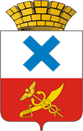 Администрация Городского округа «город Ирбит»Свердловской областиПОСТАНОВЛЕНИЕот  26  апреля 2023 года № 619 -ПАг. ИрбитОб установлении особого противопожарного режима на территории Городского округа «город Ирбит» Свердловской областиВ соответствии со статьей 30 Федерального закона Российской Федерации                              от 21 декабря 1994 года № 69-ФЗ «О пожарной безопасности», статьей 14 Закона Свердловской области от 15 июля 2005 года № 82-ОЗ «Об обеспечении пожарной безопасности на территории Свердловской области», постановлением Правительства Свердловской области 06.04.2023 №248-ПП «Об установлении особого противопожарного режима на территории Свердловской области», в целях недопущения пожаров на территории Городского округа «город Ирбит» Свердловской области, руководствуясь статьей 30 Устава Городского округа «город Ирбит» Свердловской области, администрация Городского округа «город Ирбит» Свердловской областиПОСТАНОВЛЯЕТ: 1.Установить с 26 апреля 2023 года до особого распоряжения особый противопожарный режим на территории Городского округа «город Ирбит» Свердловской области.2. Запретить на период действия особого противопожарного режима на территории Городского округа «город Ирбит» Свердловской области: 1) разведение костров;2) сжигание мусора, сухой травянистой растительности, стерни, соломы, порубочных и пожнивших остатков на открытых площадках, в том числе на индивидуальных приусадебных участках, в коллективных садах, на территориях предприятий и организаций, в лесных массивах;3) проведение палов и иное выжигание сухой травянистой растительности, в том числе вдоль железных дорог, под линиями электропередач;4) проведение пожароопасных работ;5) использование пиротехнических изделий 1-3 классов опасности, за исключением специализированных организаций имеющих соответствующее разрешение, по согласованию с администрацией Городского округа «город Ирбит» Свердловской области;6) эксплуатацию печей, каминов и другие отопительных приборов, работающих на твердом топливе, при скорости ветра, превышающей значение 10 метров в секунду;7) разведение открытого огня, в том числе приготовление пищи на углях в мангалах, жаровнях, бочках, ямах и в иных приспособлениях для тепловой обработки пищи с помощью открытого огня (за исключением мангалов и иных приспособлений, находящихся и эксплуатирующихся на территориях объектов общественного питания (ресторанов, кафе, баров, столовых, пиццериях, кофейнях, пельменных, блинных и т.д.));8) приготовление пищи в лесах, рощах, парках и прилегающих к ним территориях, как с использованием открытого огня, так и на углях;9) сжигание мусора, отходов, тары в открытых металлических ёмкостях, бочках, баках, ямах и иных приспособлениях;10) разводить костры, сжигать хворост, порубочные материалы, оставлять сухостойные деревья и кустарники в полосе отвода объектов транспортной инфраструктуры;11) складирование горючих материалов, мусора и иных отходов, наличие сухой травянистой растительности в противопожарных расстояниях между зданиями и сооружениями предприятий и организаций, а также на территориях частных домовладений или садоводства;12) хранить и (или) оставлять емкости с легковоспламеняющимися и горючими жидкостями, горючими газами на землях общего пользования, а также на территориях частных домовладений или  садоводства;13) пребывание граждан на территории лесных массивов, расположенных в границах Городского округа «город Ирбит» Свердловской области, въезд на них транспортных средств, за исключением дорог общего пользования, проведение в лесах определенных видов работ организациями, кроме случаев мониторинга пожарной опасности и иных случаев, предусмотренных служебным заданием, связанным с проездом по автомобильным дорогам с соблюдением правил пожарной безопасности в лесах. 3. Рекомендовать гражданам установить у каждого жилого строения на территориях частных домовладений или садоводства бочку с водой (не менее 0,2 куб. метра), ведра без видимых повреждений (объемом не менее 10 литров) или порошкового огнетушителя (объем не менее 5 литров). 4. Рекомендовать руководителям предприятий, организаций и учреждений всех форм собственности:1) провести с работниками внеплановые инструктажи по соблюдению мер пожарной безопасности в условиях особого противопожарного режима;2) провести превентивные мероприятия по обеспечению пожарной безопасности на подведомственных объектах и прилегающих к ним территориях.5. Рекомендовать собственникам и арендаторам земельных участков, расположенных в границах Городского округа «город Ирбит» Свердловской области:1) обеспечить проведение мероприятий по очистке территорий, прилегающих к лесным массивам, от сухой травянистой растительности, пожнивших остатков, мусора и других горючих материалов;2) провести работы по отделению лесных массивов противопожарными минерализованными полосами и иными противопожарными барьерами;3) принять меры по защите от зарастания сорной растительностью, деревьями и кустарниками, своевременному проведению сенокошения и сенокоса на землях сельскохозяйственного назначения, уделив особое внимание содержанию противопожарных минерализованных полос и противопожарных расстояний до лесных насаждений;4) не допускать захламления земельных участков и подъездов к ним;6. Муниципальному казённому учреждению Городского округа «город Ирбит» Свердловской области «Центр общественной безопасности»:1) осуществлять сбор информации о развитии пожарной обстановки на территории Городского округа «город Ирбит» Свердловской области с еженедельным предоставлением информации в администрацию Городского округа «город Ирбит» Свердловской области;2) организовать патрулирование территории Городского округа «город Ирбит» Свердловской области, с целью соблюдения запрета выжигания сухой травяной растительности, выявления и недопущения использования открытого огня, разведения костров, поджогов травы и мусора, своевременного обнаружения очагов возгорания, а также оперативной проверки термических точек, обнаруженных средствами космического мониторинга.7. Рекомендовать межмуниципальному отделу Министерства внутренних дел Российской Федерации «Ирбитский»:1) проводить комплекс оперативно-розыскных мероприятий, направленных на выявление лиц, совершивших преднамеренные поджоги;2) организовать, с целью выявления и недопущения разведения костров, поджогов травы и мусора, а также своевременного обнаружения очагов возгорания, совместно с Региональной общественной организацией «Народная дружина» Муниципального образования город Ирбит и Ирбитского Муниципального образования патрулирование территории Городского округа «город Ирбит» Свердловской области, уделив особое внимание местам массового отдыха людей и лесным массивам, расположенным в границах Городского округа «город Ирбит» Свердловской области.8. Рекомендовать отделу надзорной деятельности и профилактической работы Муниципального образования город Ирбит, Ирбитского муниципального образования, Байкаловского муниципального района управления надзорной деятельности и профилактической работы Главного управления Министерства Российской Федерации по делам гражданской обороны, чрезвычайным ситуациям и ликвидации последствий стихийных бедствий по Свердловской области:1) обеспечить надзор за соблюдением и выполнением мероприятий, проводимых при введении особого противопожарного режима, в случае нарушения требований со стороны юридических лиц, индивидуальных предпринимателей и (или) населения, применять меры административного воздействия в соответствии с действующим законодательством;2) обеспечить своевременное и эффективное расследование дел по лесным пожарам, информацию о результатах расследования направлять главе Городского округа «город Ирбит» Свердловской области; 3) организовать проведение разъяснительной работы с населением по соблюдению мер пожарной безопасности.9. Руководителям коммунальных служб, имеющим приспособленную технику для тушения пожаров, в течение пожароопасного периода следить за ее исправным состоянием.10. Рекомендовать руководителям управляющих компаний, обслуживающим жилищный фонд, товариществам собственников жилья и председателям многоквартирных домов (с непосредственным способом управления) организовать проведение внутренних проверок соблюдения требований пожарной безопасности в местах общего пользования и придомовых территорий многоквартирных жилых домов и провести мероприятия, направленные на предупреждение пожаров.11. Исполняющему обязанности первого заместителя главы администрации Городского округа «город Ирбит» Свердловской области:1) взять под личный контроль обустройство противопожарных минерализованных полос на всей протяжённости участков границы территории Городского округа «город Ирбит» Свердловской области с лесными массивами;2) организовать работу патрульных, патрульно-контрольных и маневренных групп на территории Городского округа «город Ирбит» Свердловской области.12. Руководителям средств массовой информации в течении пожароопасного периода обеспечить трансляцию роликов социальной рекламы, направленных на предупреждение пожаров, а также информирование населения об установлении особого противопожарного режима и проводимых мероприятиях, направленных на недопущение возникновение пожаров.13. Контроль за исполнением настоящего постановления возложить на исполняющего обязанности первого заместителя главы администрации Городского округа «город Ирбит» Свердловской области  И.А. Дерябину.14. Настоящее постановление вступает в силу с момента его подписания.15. Настоящее постановление опубликовать в Ирбитской общественно-политической газете «Восход» и разместить на официальном сайте администрации Городского округа «город Ирбит» Свердловской области (www.moirbit.ru).Глава Городского округа «город Ирбит» Свердловской области                                                                    Н.В. Юдин